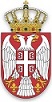 РЕПУБЛИКА СРБИЈАЈАВНИ ИЗВРШИТЕЉ ДРАГАН НИКОЛИЋИменован за подручје Вишег суда у Зрењанину и Привредног суда у ЗрењанинуВојводе Петра Бојовића 21 сп. 3 ст. 57ЗрењанинТел: 023/600-380Број предмета: ИИВ 329/23Дана: 15.04.2024. годинеЈавни извршитељ Драган Николић, у извршном поступку извршног повериоца Ерсте банк АД Нови Сад, Нови Сад, ул. Булевар ослобођења бр. 5, МБ 08063818, ПИБ 101626723, чији је пуномоћник адв. Светлана Анђелковић-Милошевић, Београд, Косовска 34, против извршног дужника Ендре Месарош, Бечеј, ул. Серво Михаља бр. 59, ЈМБГ 2401981850019, у складу са чланом 184, 185 и 189 Закона о извршењу и обезбеђењу  ради извршења доноси следећи:ЗАКЉУЧАК  О ПРОДАЈИ НЕПОКРЕТНОСТИ НЕПОСРЕДНОМ ПОГОДБОМОБАВЕШТАВАЈУ СЕ СТРАНКЕ да је одржана друга јавна продаја непокретности следеће процењене вредности: Општина: БЕЧЕЈКатастарска општина: БЕЧЕЈ лист непокретности број 11918 608/2, Површина м2: 273, Улица / Потес: МИЛОША БУГАРСКОГ Бр.дела парцеле: 1, Површина м2: 273, Начин коришћења земљишта: ЊИВА 1. КЛАСЕ, Врста земљишта: ГРАДСКО ГРАЂЕВИНСКО ЗЕМЉИШТЕвласништво извршног дужника, у износу од 462.830,00 динараЈавна продаја је записнички проглашена неуспешном.Јавни извршитељ одређује продају непокретности НЕПОСРЕДНОМ ПОГОДБОМ у складу са предлогом извршног повериоца где се продајна цена слободно уговара али ако је нижа од 30% процењене вредности непокретности извршни поверилац се сматра намиреним у износу од 30% процењене вредности непокретности. Уговор о продаји може да се закључи у року од 30 дана од дана доношења закључка о продаји непокретности непосредном погодбом по избору извршног повериоца.  Рок за плаћање је 15 дана од дана доношења закључка о додељивању непокретности, који се доноси одмах након закључења уговора о продаји. Да би се продаја непокретности путем непосредне погодбе успешно спровела потребно је да купац:Изврши уплату јемства  на наменски рачун јавног извршитеља Драгана Николића број205-0000000237134-84 са позивом на број предмета који се води код НЛБ Комерцијална банка АД Београд у износу од  15%  утврђене вредности непокретности које су предмет продаје.Ступи у преговоре са извршним повериоцем (не са јавним извршитељем) а затим писменим путем достави своју понуду извршном повериоцу и јавном извршитељу. Закључи писмени споразум са извршим повериоцем који не мора бити оверен од стране јавног бележника чији ће саставни део бити уговорена цена и рок за плаћање који не може бити дужи од 15 дана од дана доношења закључка о додељивању непокретности, који се затим доставља јавном извршитељу.Закључење уговора са изабраним понудиоцем одржаће се  дана 15.04.2024 године 11 15  часова у канцеларији поступајућег јавног извршитеља на адреси Војводе Петра Бојовића 21 сп. 3 ст. 57, Зрењанин.Упозоравају се купци да се непокретности купују у невиђеном стању, да треба да се упознају са стањем на терену и да се упознају са извештајем стручног лица. Дна:1. Извршни поверилац2. Извршни дужник3. Архива-фајл4. Огласна табла Коморе јавних извршитеља5. СувласнициПОУКА О ПРАВНОМ ЛЕКУ:Против овог закључка није дозвољен приговор.ЈАВНИ ИЗВРШИТЕЉ______________Драган Николић